LIKOVNA UMETNOST: SLIKANJEPOZDRAVLJENI, VSI SMO ŽE ZAKORAKALI V POMLAD.  ZJUTRAJ NAS PREBUDIJO PTIČKI, SONCE TOPLEJE GREJE, NA TRAVNIKU, GOZDU IN NA DOMAČIH VRTOVIH PA SO ZACVETELE PRVE POMLADNE CVETLICE IN GRMIČKI.NA SPREHODU ALI PA KAR NA DOMAČEM VRTU NABERI ŠOPEK RAZLIČNIH CVETLIC IN VEJ IN GA DAJ V VAZO. ŠOPEK NASLIKAJ. SLIKAŠ LAHKO Z NAVADNIMI BARVICAMI, VOŠČENKAMI, VODENIMI BARVAMI - KAR  IMAŠ DOMA. SLIKAŠ NA BEL LIST A4, RISALNI LIST, TANJŠI KARTON… ČE NI MOŽNOSTI, DA NABEREŠ ŠOPEK, LAHKO NASLIKAŠ TEGA, KI JE V PRILOGI.KO SE VRNEMO V ŠOLO, BOMO VAŠE UMETNIJE RAZSTAVILI.PRILOGA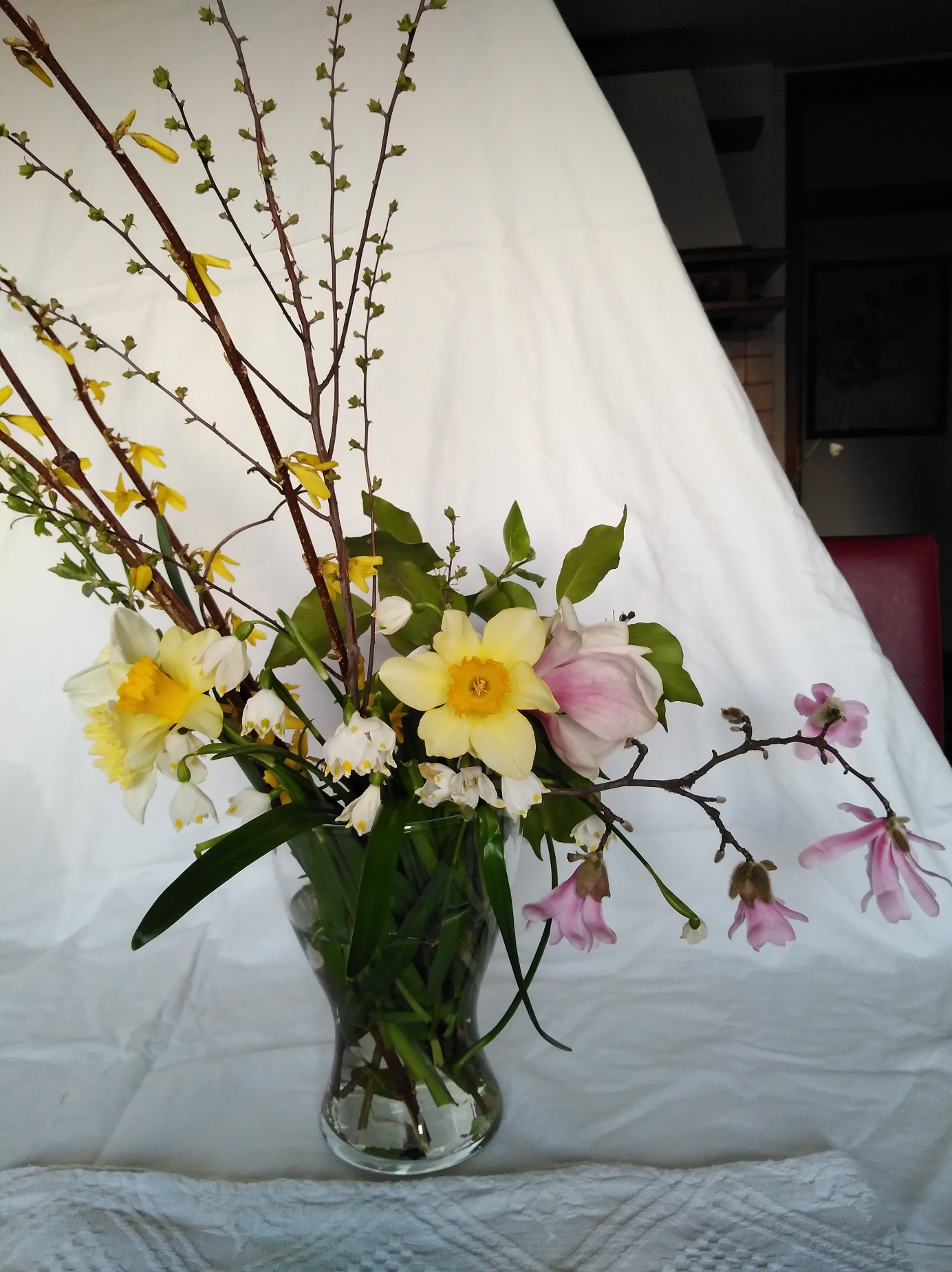 